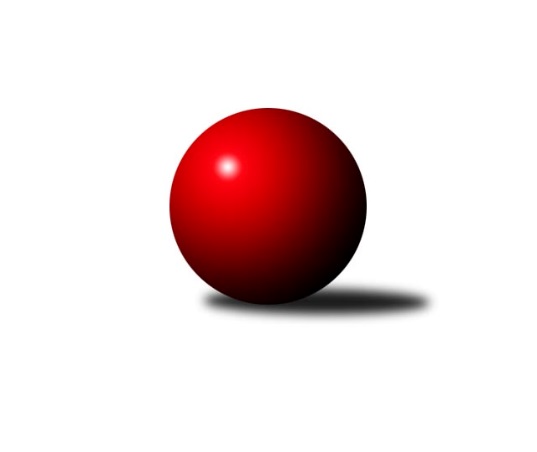 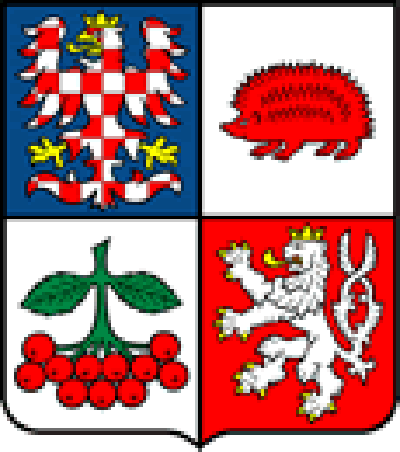 Č.8Ročník 2019/2020	10.11.2019Nejlepšího výkonu v tomto kole: 2596 dosáhlo družstvo: TJ Třebíč CKrajský přebor Vysočina 2019/2020Výsledky 8. kolaSouhrnný přehled výsledků:TJ Sokol Cetoraz 	- TJ Spartak Pelhřimov G	6.5:1.5	2482:2418	7.0:5.0	8.11.TJ Nové Město na Moravě B	- TJ Spartak Pelhřimov B	5:3	2541:2500	6.0:6.0	8.11.TJ Slovan Kamenice nad Lipou E	- TJ Třebíč C	3:5	2574:2596	4.5:7.5	8.11.TJ Start Jihlava B	- TJ Třebíč B	1:7	2304:2513	2.0:10.0	9.11.TJ BOPO Třebíč A	- TJ Slovan Kamenice nad Lipou B	6:2	2559:2420	9.0:3.0	9.11.TJ BOPO Třebíč B	- KK Slavoj Žirovnice B		dohrávka		6.12.Tabulka družstev:	1.	KK Slavoj Žirovnice B	7	6	0	1	37.0 : 19.0 	51.0 : 33.0 	 2582	12	2.	TJ BOPO Třebíč A	8	6	0	2	45.0 : 19.0 	64.0 : 32.0 	 2546	12	3.	TJ Třebíč B	8	6	0	2	45.0 : 19.0 	63.5 : 32.5 	 2633	12	4.	TJ Sokol Cetoraz	8	6	0	2	42.5 : 21.5 	53.0 : 43.0 	 2515	12	5.	TJ Nové Město na Moravě B	8	5	0	3	36.5 : 27.5 	53.0 : 43.0 	 2521	10	6.	TJ Třebíč C	8	5	0	3	32.0 : 32.0 	47.5 : 48.5 	 2511	10	7.	TJ Spartak Pelhřimov B	8	4	0	4	39.0 : 25.0 	57.5 : 38.5 	 2551	8	8.	TJ Slovan Kamenice nad Lipou E	8	4	0	4	31.0 : 33.0 	49.5 : 46.5 	 2531	8	9.	TJ Spartak Pelhřimov G	8	2	0	6	22.5 : 41.5 	34.5 : 61.5 	 2480	4	10.	TJ BOPO Třebíč B	7	1	0	6	13.0 : 43.0 	26.0 : 58.0 	 2292	2	11.	TJ Start Jihlava B	8	1	0	7	19.0 : 45.0 	34.5 : 61.5 	 2365	2	12.	TJ Slovan Kamenice nad Lipou B	8	1	0	7	13.5 : 50.5 	30.0 : 66.0 	 2460	2Podrobné výsledky kola:	 TJ Sokol Cetoraz 	2482	6.5:1.5	2418	TJ Spartak Pelhřimov G	Patrik Berka	 	 203 	 229 		432 	 1:1 	 432 	 	220 	 212		Jan Hruška	František Novotný	 	 191 	 196 		387 	 1:1 	 424 	 	230 	 194		Lukáš Melichar	Radek Čejka	 	 222 	 199 		421 	 1:1 	 400 	 	187 	 213		Jiří Čamra	Jaroslav Lhotka	 	 221 	 209 		430 	 2:0 	 375 	 	186 	 189		Radek David	Dušan Macek	 	 196 	 216 		412 	 1:1 	 405 	 	211 	 194		Libor Linhart	Marcel Berka	 	 199 	 201 		400 	 1:1 	 382 	 	202 	 180		Jan Danielrozhodčí: ČejkaNejlepšího výkonu v tomto utkání: 432 kuželek dosáhli: Patrik Berka, Jan Hruška	 TJ Nové Město na Moravě B	2541	5:3	2500	TJ Spartak Pelhřimov B	Tereza Buďová	 	 203 	 235 		438 	 1:1 	 440 	 	217 	 223		Bohumil Nentvich	Milan Kocanda	 	 223 	 233 		456 	 1:1 	 424 	 	232 	 192		Karel Pecha	František Kuběna	 	 180 	 185 		365 	 0:2 	 402 	 	201 	 201		Kateřina Carvová	Josef Šebek	 	 214 	 221 		435 	 1:1 	 421 	 	217 	 204		Jaroslav Benda	Anna Kuběnová	 	 189 	 206 		395 	 1:1 	 397 	 	186 	 211		Josef Fučík	Zdeněk Topinka	 	 212 	 240 		452 	 2:0 	 416 	 	209 	 207		Václav Novotnýrozhodčí:  Vedoucí družstevNejlepší výkon utkání: 456 - Milan Kocanda	 TJ Slovan Kamenice nad Lipou E	2574	3:5	2596	TJ Třebíč C	Kamila Jirsová	 	 237 	 218 		455 	 1:1 	 437 	 	238 	 199		Petr Března	David Schober ml.	 	 213 	 229 		442 	 1:1 	 455 	 	203 	 252		Jiří Mikoláš	Milan Podhradský	 	 193 	 238 		431 	 1:1 	 417 	 	210 	 207		Lubomír Horák	Darja Novotná	 	 208 	 214 		422 	 1:1 	 418 	 	215 	 203		Jaroslav Kasáček	Adam Rychtařík	 	 210 	 200 		410 	 0:2 	 428 	 	222 	 206		Tomáš Brátka	Jiří Šindelář	 	 195 	 219 		414 	 0.5:1.5 	 441 	 	222 	 219		Petr Tomanrozhodčí: Pavel ŠindelářNejlepšího výkonu v tomto utkání: 455 kuželek dosáhli: Kamila Jirsová, Jiří Mikoláš	 TJ Start Jihlava B	2304	1:7	2513	TJ Třebíč B	Petr Hlaváček	 	 217 	 202 		419 	 1:1 	 438 	 	198 	 240		Libor Nováček	Tomáš Vestfál	 	 188 	 201 		389 	 0:2 	 421 	 	209 	 212		Jaroslav Tenkl	Milan Chvátal	 	 201 	 173 		374 	 0:2 	 402 	 	202 	 200		Pavel Kohout	Marta Tkáčová	 	 209 	 195 		404 	 0:2 	 438 	 	227 	 211		Mojmír Novotný	Aleš Paluska	 	 197 	 179 		376 	 1:1 	 371 	 	198 	 173		Vladimír Kantor	Pavel Charvát	 	 161 	 181 		342 	 0:2 	 443 	 	221 	 222		Jan Dobešrozhodčí: Nejlepší výkon utkání: 443 - Jan Dobeš	 TJ BOPO Třebíč A	2559	6:2	2420	TJ Slovan Kamenice nad Lipou B	Vladimír Dřevo	 	 218 	 231 		449 	 2:0 	 415 	 	207 	 208		Tomáš Tesař	Pavel Šplíchal	 	 213 	 208 		421 	 2:0 	 397 	 	205 	 192		Miroslav Votápek	Filip Šupčík	 	 202 	 207 		409 	 1:1 	 416 	 	190 	 226		Milan Podhradský ml.	Miroslav Mátl	 	 194 	 214 		408 	 0:2 	 427 	 	209 	 218		Marek Jirsa	Petr Zeman	 	 205 	 229 		434 	 2:0 	 379 	 	196 	 183		Pavel Zedník	Bohumil Drápela	 	 217 	 221 		438 	 2:0 	 386 	 	191 	 195		Filip Schoberrozhodčí:  Vedoucí družstevNejlepší výkon utkání: 449 - Vladimír DřevoPořadí jednotlivců:	jméno hráče	družstvo	celkem	plné	dorážka	chyby	poměr kuž.	Maximum	1.	Mojmír Novotný 	TJ Třebíč B	457.83	299.6	158.2	1.8	4/5	(503)	2.	Vladimír Dřevo 	TJ BOPO Třebíč A	449.00	295.2	153.8	5.0	3/4	(464)	3.	Libor Nováček 	TJ Třebíč B	448.08	296.5	151.6	3.4	4/5	(470)	4.	Jaroslav Tenkl 	TJ Třebíč B	447.58	300.0	147.6	4.2	4/5	(474)	5.	Bohumil Drápela 	TJ BOPO Třebíč A	447.10	293.1	154.0	2.5	4/4	(481)	6.	Jaroslav Lhotka 	TJ Sokol Cetoraz 	446.73	299.3	147.5	4.5	3/3	(468)	7.	Jan Dobeš 	TJ Třebíč B	445.93	301.7	144.2	2.6	5/5	(481)	8.	Barbora Švédová 	KK Slavoj Žirovnice B	444.38	301.8	142.6	3.3	4/4	(469)	9.	Aneta Kusiová 	KK Slavoj Žirovnice B	442.88	298.5	144.4	3.3	4/4	(468)	10.	Petr Toman 	TJ Třebíč C	440.65	296.9	143.8	4.9	5/5	(470)	11.	Zdeněk Topinka 	TJ Nové Město na Moravě B	439.90	297.1	142.8	4.9	4/4	(460)	12.	Milan Kocanda 	TJ Nové Město na Moravě B	438.56	300.8	137.8	6.9	4/4	(460)	13.	Václav Novotný 	TJ Spartak Pelhřimov B	438.42	302.6	135.8	4.5	6/6	(466)	14.	Tomáš Váňa 	KK Slavoj Žirovnice B	437.33	297.3	140.0	5.8	3/4	(471)	15.	Adam Rychtařík 	TJ Slovan Kamenice nad Lipou E	437.13	302.2	134.9	5.6	4/4	(477)	16.	Libor Linhart 	TJ Spartak Pelhřimov G	434.15	293.4	140.8	7.6	5/5	(488)	17.	Petr Března 	TJ Třebíč C	431.75	300.2	131.6	7.0	5/5	(451)	18.	Miroslav Mátl 	TJ BOPO Třebíč A	430.60	294.7	135.9	5.1	4/4	(455)	19.	Jan Škrampal 	TJ Slovan Kamenice nad Lipou E	430.58	287.6	143.0	5.7	4/4	(477)	20.	Jaroslav Benda 	TJ Spartak Pelhřimov B	430.17	290.5	139.7	7.6	6/6	(459)	21.	František Jakoubek 	KK Slavoj Žirovnice B	429.00	296.6	132.4	5.7	3/4	(445)	22.	Petr Zeman 	TJ BOPO Třebíč A	428.94	294.4	134.6	5.8	4/4	(463)	23.	Pavel Kohout 	TJ Třebíč B	427.23	299.3	128.0	7.7	5/5	(454)	24.	Lukáš Toman 	TJ Třebíč B	426.50	295.8	130.8	6.8	4/5	(436)	25.	Milan Podhradský 	TJ Slovan Kamenice nad Lipou E	425.94	295.1	130.9	6.1	4/4	(453)	26.	Vladimír Kantor 	TJ Třebíč B	425.80	281.8	144.0	4.6	5/5	(464)	27.	Vilém Ryšavý 	KK Slavoj Žirovnice B	425.67	289.3	136.3	4.8	3/4	(450)	28.	Jiří Šindelář 	TJ Slovan Kamenice nad Lipou E	425.50	287.0	138.5	5.1	4/4	(445)	29.	Kateřina Carvová 	TJ Spartak Pelhřimov B	425.40	296.4	129.0	9.0	5/6	(463)	30.	Karel Pecha 	TJ Spartak Pelhřimov B	425.08	295.3	129.8	6.1	6/6	(464)	31.	Marcel Berka 	TJ Sokol Cetoraz 	424.67	296.1	128.5	7.5	3/3	(457)	32.	Marek Jirsa 	TJ Slovan Kamenice nad Lipou B	424.13	285.4	138.8	6.4	4/5	(431)	33.	Anna Kuběnová 	TJ Nové Město na Moravě B	422.15	294.0	128.2	7.8	4/4	(482)	34.	Bohumil Nentvich 	TJ Spartak Pelhřimov B	421.17	293.3	127.9	7.6	6/6	(484)	35.	Daniel Bašta 	KK Slavoj Žirovnice B	419.67	292.9	126.8	5.5	4/4	(455)	36.	Kamil Polomski 	TJ BOPO Třebíč B	419.47	289.7	129.8	5.9	3/3	(445)	37.	Pavel Šplíchal 	TJ BOPO Třebíč A	418.15	285.6	132.6	5.7	4/4	(439)	38.	Lukáš Melichar 	TJ Spartak Pelhřimov G	418.13	294.8	123.3	5.3	5/5	(427)	39.	Petr Hlaváček 	TJ Start Jihlava B	415.08	291.3	123.8	5.2	4/5	(432)	40.	Vladimír Berka 	TJ Sokol Cetoraz 	414.63	278.1	136.5	4.5	2/3	(442)	41.	Josef Šebek 	TJ Nové Město na Moravě B	414.45	282.3	132.2	5.6	4/4	(454)	42.	Dušan Macek 	TJ Sokol Cetoraz 	413.60	280.7	132.9	6.9	3/3	(454)	43.	Kamila Jirsová 	TJ Slovan Kamenice nad Lipou E	413.56	281.2	132.4	7.6	4/4	(457)	44.	Tomáš Brátka 	TJ Třebíč C	413.50	293.2	120.3	7.5	4/5	(469)	45.	Zdeněk Januška 	KK Slavoj Žirovnice B	411.83	289.3	122.5	7.0	3/4	(429)	46.	Lukáš Bambula 	TJ Spartak Pelhřimov G	411.75	288.2	123.6	7.7	4/5	(438)	47.	Tomáš Tesař 	TJ Slovan Kamenice nad Lipou B	411.63	287.4	124.3	9.5	4/5	(437)	48.	Miroslav Votápek 	TJ Slovan Kamenice nad Lipou B	410.83	284.4	126.4	6.8	4/5	(433)	49.	František Novotný 	TJ Sokol Cetoraz 	410.61	289.1	121.5	7.0	3/3	(435)	50.	Radek Čejka 	TJ Sokol Cetoraz 	409.10	296.7	112.4	7.6	2/3	(421)	51.	Jan Daniel 	TJ Spartak Pelhřimov G	408.38	277.4	131.0	6.3	4/5	(433)	52.	Josef Fučík 	TJ Spartak Pelhřimov B	408.08	289.7	118.4	6.8	6/6	(455)	53.	Patrik Berka 	TJ Sokol Cetoraz 	408.07	284.1	124.0	6.0	3/3	(432)	54.	Filip Schober 	TJ Slovan Kamenice nad Lipou B	407.80	285.7	122.2	9.3	5/5	(436)	55.	Filip Šupčík 	TJ BOPO Třebíč A	406.53	287.5	119.1	10.3	3/4	(419)	56.	Jiří Čamra 	TJ Spartak Pelhřimov G	406.27	288.5	117.7	9.1	5/5	(444)	57.	Tomáš Vestfál 	TJ Start Jihlava B	405.05	290.0	115.1	10.0	5/5	(438)	58.	Jaroslav Kasáček 	TJ Třebíč C	401.80	283.4	118.4	10.2	5/5	(418)	59.	David Schober  ml.	TJ Slovan Kamenice nad Lipou E	401.33	282.7	118.7	9.0	3/4	(442)	60.	Milan Gregorovič 	TJ BOPO Třebíč B	401.00	281.0	120.0	7.9	3/3	(452)	61.	Josef Vančík 	TJ Slovan Kamenice nad Lipou B	399.75	279.3	120.5	12.0	4/5	(431)	62.	Pavel Zedník 	TJ Slovan Kamenice nad Lipou B	398.53	284.3	114.2	9.3	5/5	(446)	63.	Radek David 	TJ Spartak Pelhřimov G	396.88	282.9	114.0	10.5	4/5	(427)	64.	Zdeňka Kolářová 	TJ BOPO Třebíč B	394.20	267.7	126.5	5.7	3/3	(428)	65.	František Kuběna 	TJ Nové Město na Moravě B	392.83	283.8	109.0	11.2	3/4	(438)	66.	Milan Chvátal 	TJ Start Jihlava B	391.90	276.9	115.0	9.9	5/5	(416)	67.	Jiří Faldík 	TJ Nové Město na Moravě B	391.11	288.7	102.4	11.1	3/4	(410)	68.	Aleš Paluska 	TJ Start Jihlava B	391.07	278.3	112.8	11.5	5/5	(440)	69.	Martin Kantor 	TJ BOPO Třebíč B	387.73	267.7	120.0	7.7	3/3	(417)	70.	Marta Tkáčová 	TJ Start Jihlava B	380.90	272.4	108.5	15.0	5/5	(404)	71.	Dominika Štarková 	TJ BOPO Třebíč B	363.78	261.3	102.4	8.6	3/3	(388)	72.	Ladislav Štark 	TJ BOPO Třebíč B	362.17	247.5	114.7	14.0	2/3	(390)	73.	Marie Ježková 	TJ BOPO Třebíč B	350.00	249.0	101.0	6.0	2/3	(396)		Michal Chvála 	TJ Slovan Kamenice nad Lipou B	468.50	317.5	151.0	5.5	1/5	(490)		Jiří Mikoláš 	TJ Třebíč B	468.00	313.0	155.0	5.5	1/5	(481)		Sebastián Zavřel 	TJ Start Jihlava B	456.00	319.0	137.0	10.0	1/5	(456)		Tereza Buďová 	TJ Nové Město na Moravě B	454.80	302.8	152.0	2.4	1/4	(480)		Milan Podhradský  ml.	TJ Slovan Kamenice nad Lipou B	449.50	297.5	152.0	6.0	2/5	(483)		Josefína Vytisková 	TJ Spartak Pelhřimov G	444.00	309.0	135.0	4.0	1/5	(444)		Miroslava Matejková 	TJ Spartak Pelhřimov B	443.17	308.2	135.0	4.3	3/6	(464)		Lubomír Horák 	TJ Třebíč C	431.75	281.6	150.1	5.3	2/5	(465)		Jan Švarc 	TJ Slovan Kamenice nad Lipou B	429.33	284.8	144.5	6.3	3/5	(464)		Dagmar Rypelová 	TJ Třebíč C	429.00	292.0	137.0	6.0	3/5	(454)		Petr Bína 	TJ Slovan Kamenice nad Lipou E	426.50	306.0	120.5	4.5	2/4	(443)		Roman Svojanovský 	TJ Nové Město na Moravě B	426.00	284.0	142.0	6.5	2/4	(429)		Petr Dobeš  st.	TJ Třebíč B	425.00	308.0	117.0	3.0	1/5	(425)		Jan Bureš 	KK Slavoj Žirovnice B	422.50	295.0	127.5	4.0	2/4	(434)		Jan Hruška 	TJ Spartak Pelhřimov G	419.56	283.7	135.9	5.1	3/5	(437)		Darja Novotná 	TJ Slovan Kamenice nad Lipou E	408.33	286.4	121.9	7.6	2/4	(435)		Pavel Švec 	TJ BOPO Třebíč B	408.00	285.0	123.0	7.0	1/3	(408)		Martin Michal 	TJ Třebíč C	407.50	291.5	116.0	9.5	2/5	(432)		Ondřej Kohout 	TJ Spartak Pelhřimov G	403.00	288.0	115.0	14.0	1/5	(403)		Marie Dobešová 	TJ Třebíč C	401.00	288.0	113.0	7.0	1/5	(401)		Jiří Cháb  st.	TJ Start Jihlava B	397.00	290.0	107.0	10.0	1/5	(397)		Milan Lenz 	TJ Třebíč C	395.56	287.8	107.8	12.6	3/5	(437)		Ondřej Votápek 	TJ Slovan Kamenice nad Lipou B	393.00	279.5	113.5	10.5	2/5	(394)		Pavel Šplíchal  st.	TJ BOPO Třebíč A	384.33	272.2	112.2	8.8	2/4	(423)		Oldřich Kubů 	TJ Spartak Pelhřimov G	384.00	277.0	107.0	9.0	1/5	(384)		Pavel Charvát 	TJ Start Jihlava B	375.42	261.5	113.9	14.3	3/5	(400)		Miroslav Ježek 	TJ Třebíč C	367.00	278.0	89.0	10.0	1/5	(367)		Libuše Kuběnová 	TJ Nové Město na Moravě B	364.00	258.0	106.0	11.0	1/4	(364)		Nikola Vestfálová 	TJ Start Jihlava B	354.25	263.0	91.3	15.5	2/5	(372)Sportovně technické informace:Starty náhradníků:registrační číslo	jméno a příjmení 	datum startu 	družstvo	číslo startu20538	Libor Linhart	08.11.2019	TJ Spartak Pelhřimov G	9x24819	David Schober ml.	08.11.2019	TJ Slovan Kamenice nad Lipou E	4x9676	Jiří Mikoláš	08.11.2019	TJ Třebíč C	2x
Hráči dopsaní na soupisku:registrační číslo	jméno a příjmení 	datum startu 	družstvo	Program dalšího kola:9. kolo15.11.2019	pá	16:30	TJ Třebíč C - TJ Start Jihlava B	15.11.2019	pá	19:00	TJ Slovan Kamenice nad Lipou B - TJ BOPO Třebíč B	15.11.2019	pá	19:00	TJ Spartak Pelhřimov B - TJ BOPO Třebíč A	15.11.2019	pá	19:00	TJ Třebíč B - TJ Sokol Cetoraz 	Nejlepší šestka kola - absolutněNejlepší šestka kola - absolutněNejlepší šestka kola - absolutněNejlepší šestka kola - absolutněNejlepší šestka kola - dle průměru kuželenNejlepší šestka kola - dle průměru kuželenNejlepší šestka kola - dle průměru kuželenNejlepší šestka kola - dle průměru kuželenNejlepší šestka kola - dle průměru kuželenPočetJménoNázev týmuVýkonPočetJménoNázev týmuPrůměr (%)Výkon2xMilan KocandaN. Město B4563xJan DobešTřebíč B113.94432xJiří MikolášTřebíč C4552xMojmír NovotnýTřebíč B112.624382xKamila JirsováKamenice E4552xLibor NováčekTřebíč B112.624381xZdeněk TopinkaN. Město B4522xVladimír DřevoBOPO A109.154491xVladimír DřevoBOPO A4492xMilan KocandaN. Město B108.714561xMilan GregorovičBOPO Třebíč B4471xPavel ŠvecBOPO Třebíč B108.67447